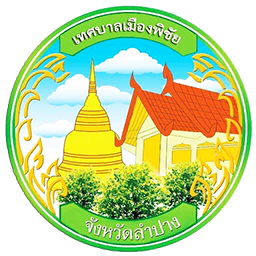 แผนพัฒนาท้องถิ่น (พ.ศ. 2566-2570)เพิ่มเติม ครั้งที่ 2/2567เทศบาลเมืองพิชัยอำเภอเมืองลำปาง จังหวัดลำปางงานวิเคราะห์นโยบายและแผนสำนักปลัดเทศบาลคำนำ		ตามที่ เทศบาลเมืองพิชัยได้ประกาศใช้แผนพัฒนาท้องถิ่น (พ.ศ. 2566-2570) เพื่อใช้เป็นแนวทางในการพัฒนาและกรอบในการจัดทำงบประมาณรายจ่ายประจำปีงบประมาณ เมื่อวันที่ 27 ตุลาคม 2564 เพื่อให้แผนพัฒนาท้องถิ่นมีความสอดคล้องกับสถานการณ์ในปัจจุบัน นำไปสู่การปฏิบัติได้อย่างมีประสิทธิภาพเกิดประโยชน์สุขต่อประชาชน สามารถนำโครงการพัฒนาในแผนพัฒนาท้องถิ่นไปจัดงบประมาณรายจ่ายประจำปี งบประมาณรายจ่ายเพิ่มเติม และงบประมาจากเงินสะสม จึงมีความจำเป็นต้องจัดทำแผนพัฒนาท้องถิ่น (พ.ศ. 2566-2570) เพิ่มเติม ครั้งที่ 2/2567 โดยอาศัยอำนาจตามระเบียบกระทรวงมหาดไทย ว่าด้วยการจัดทำแผนพัฒนาขององค์กรปกครองส่วนท้องถิ่น พ.ศ. 2548 และที่แก้ไขเพิ่มเติมถึง ฉบับที่ 3 (พ.ศ. 2561) ข้อ 22 โดยได้รับความเห็นชอบจากคณะกรรมการพัฒนาท้องถิ่นและประชาคมท้องถิ่น และผู้บริหารท้องถิ่นได้ประกาศใช้แล้ว ตามระเบียบกระทรวงมหาดไทย ว่าด้วยการจัดทำแผนพัฒนาขององค์กรปกครองส่วนท้องถิ่น พ.ศ. 2548 แก้ไขเพิ่มเติมถึง ฉบับที่ 3 (พ.ศ. 2561) 		เทศบาลเมืองพิชัยจึงหวังเป็นอย่างยิ่งว่าแผนพัฒนาฯ ฉบับนี้จะได้ใช้เป็นแนวทางใน
การพัฒนา การปฏิบัติงาน และการแก้ไขปัญหา รวมทั้งเป็นกรอบในการจัดทำงบประมาณรายจ่ายประจำปี งบประมาณรายจ่ายเพิ่มเติม และงบประมาณจากเงินสะสม โดยนำโครงการพัฒนาในแผนพัฒนาท้องถิ่น 
ไปจัดทำงบประมาณตามปีที่กำหนดไว้ตรงตามเป้าหมายและตอบสนองความต้องการของประชาชนได้อย่างมีประสิทธิภาพ ประสิทธิผล ต่อไป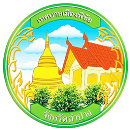 เทศบาลเมืองพิชัยสำนักปลัดเทศบาลงานวิเคราะห์นโยบายและแผนสารบัญ											หน้าบันทึกหลักการและเหตุผล								  1บทนำ											  2	- ลักษณะของแผนพัฒนาท้องถิ่น (พ.ศ. 2566-2570)					  2	- เหตุผลและความจำเป็นในการเพิ่มเติมแผนพัฒนาท้องถิ่น (พ.ศ. 2566-2570)		  2	- วัตถุประสงค์ของการเพิ่มเติมแผนพัฒนาท้องถิ่น (พ.ศ. 2566-2570)			  3	- ขั้นตอนของการเพิ่มเติมแผนพัฒนาท้องถิ่น (พ.ศ. 2566-2570)			  3บัญชีสรุปโครงการพัฒนา (แบบ ผ.01)							  5บัญชีโครงการพัฒนา (แบบ ผ.02)							  6	- ยุทธศาสตร์ที่ 1  การพัฒนาโครงสร้างพื้นฐาน					  6	- ยุทธศาสตร์ที่ 3  การพัฒนาสังคม/ชุมชนและการรักษาความสงบเรียบร้อย		 13บัญชีครุภัณฑ์ (แบบ ผ.03)							  	 14